				2022-11-09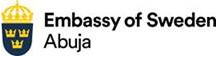 Business Promotion Officer/ Communication Officer - Embassy of Sweden in AbujaThe Embassy of Sweden in Abuja has a temporary vacancy open for a combined position as Business Promotion Officer/ Communication Officer. We hope the selected individual will be available before the end of this year and work until 30 August 2023. Tasks will includeBusiness PromotionKeep contact and engage with the Swedish business community and assist with local official contacts when needed.Engage with organizations and businesses in Sweden in order to promote the Nigerian market for Swedish companies in relevant sectors.Organize business eventsSocial Media and CommunicationDesign and implement platform-specific marketing and communication strategies that align with the Embassy’s overall goals.On a regular basis create social media content, including text, image, and video.Engage with followers on social media channels, including Facebook, Twitter and Instagram.Design and implement communication campaigns of varying scope on social channels.Assisting in the preparations for and communicating about the Embassy’s external events. Competence and working experienceExperience from the private sector and social marketing and digital marketing experience.Knowledge of the Swedish business sector.The ability to create creative content across social and digital channels, including photo and film.An understanding of the digital ecosystem and the role of social and digital activation.A keen eye for detail and an aptitude for storytelling. The Embassy offers:Good working environment.Competitive salary. To apply:
Send the following no later than November 20 November to recruitment.abuja@gov.se. 
Please indicate “Application Business Promotion Officer Abuja ref. no. UM2022/37121/ABUJ” in the subject line of the email. Only shortlisted candidates will be contacted. Include the following: 
1. CV
2. Cover Letter
3. Social Media and Marketing Portfolio. Questions regarding this vacancy can be put to the Deputy Head of Mission Mr. Jöran Bjällerstedt on joran.bjallerstedt@gov.se  